		Agreement			Concerning the Adoption of Harmonized Technical United Nations Regulations for Wheeled Vehicles, Equipment and Parts which can be Fitted and/or be Used on Wheeled Vehicles and the Conditions for Reciprocal Recognition of Approvals Granted on the Basis of these United Nations Regulations*(Revision 3, including the amendments which entered into force on 14 September 2017)_________		Addendum 108 – UN Regulation No. 109		Revision 1 – Amendment 3Supplement 9 to the original version of the Regulation – Date of entry into force: 
29 December 2018		Uniform provisions concerning the approval for the production of retreaded pneumatic tyres for commercial vehicles and their trailersThis document is meant purely as documentation tool. The authentic and legal binding texts are: ECE/TRANS/WP.29/2018/59 and ECE/TRANS/WP.29/2018/59/Add.1 (as amended by paragraph 83 of the report ECE/TRANS/WP.29/1139)_________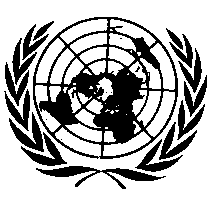 UNITED NATIONSParagraph 1., amend to read:"1.	ScopeThis Regulation covers the production of retreaded pneumatic tyres* designed primarily for vehicles of category M2, M3, N, O3 and O4 1 2. However, it does not apply to the production of:  -….*  For the purpose of this Regulation "tyres" means "pneumatic tyres".Paragraph 2.1., amend to read:"2.1.	Range of retreaded tyres means a range of retreaded tyres as quoted in paragraph 4.1.5."Insert a new paragraph 2.2. to read:"2.2.	"Retreader" means the person or body who is responsible to the Type Approval Authority (TAA) for all aspects of the type-approval under this Regulation and for ensuring the conformity of production."Insert a new paragraph 2.3. to read:"2.3.	"Tyre Manufacturer" means the person or body who was responsible to the TAA having granted the original new type approval and for ensuring the conformity of production under the applicable Regulation for new tyres."Insert a new paragraph 2.4. to read:"2.4.	"Material manufacturer / material supplier" means the person or body who provides to the retreader the retreading or repair materials." Insert a new paragraph 2.5. to read:"2.5.	"Brand name/trademark" means the identification of the brand or trademark as defined by the retreader and marked on the sidewall(s) of the tyre. The brand name/trademark may be the same as that of the retreader."Insert a new paragraph 2.6. to read:"2.6.	"Trade description/commercial name" means an identification of a range of tyres as given by the retreader. It may coincide with the brand name/trademark."Former paragraph 2.2., amend to read:"2.7. 	"Structure" of a tyre means the technical characteristics of the tyre's carcass. The following structures are distinguished in particular:2.7.1. 	"Diagonal" or "Bias ply" describes a tyre structure in which the ply cords extend to the beads and are laid at alternate angles substantially less than 90° to the centreline of the tread.2.7.2.	"Bias belted" describes a tyre structure of diagonal (bias ply) type in which the carcass is stabilised by a belt, comprising two or more layers of substantially inextensible cord material laid at alternate angles close to those of the carcass.2.7.3.	"Radial" describes a tyre structure in which the ply cords extend to the beads and are laid substantially at 90° to the centreline of the tread, the carcass being stabilised by an essentially inextensible circumferential belt."Renumber (former) paragraphs 2.3. into (new) 2.8. Former paragraph 2.4., amend to read:"2.9.	"Bead" means the part of a tyre which is of such shape and structure as to fit the rim and hold the tyre on it. "Former paragraph 2.5., amend to read:"2.10.	"Cord" means the strands forming the fabric of the plies in the tyre. "Renumber (former) paragraphs 2.6. to 2.10. into (new) 2.11. to 2.15.Former paragraphs 2.11., 2.12. and 2.13. amend to read:"2.16.	"Carcass'' means that structural part of a tyre other than the tread and outermost, "rubber'' of the sidewalls which, when inflated, supports the load.2.17.	"Tread'' means that part of a tyre which is designed to come into contact with the ground, protects the carcass against mechanical damage and contributes to ground adhesion.2.18.	"Sidewall" means the part of a tyre between the tread and the area designed to be covered by the rim flange."Renumber (former) paragraphs 2.14. to 2.15. into (new) 2.19. to 2.20. Former paragraphs 2.16.  and 2.17. amend to read:"2.21.	"Section width'' means the linear distance between the outside of the sidewalls of an inflated tyre, when fitted to the specified measuring rim, but excluding elevations due to labelling (marking), decoration or protective bands or ribs.2.22.	"Overall width" means the linear distance between the outside of the sidewalls of an inflated tyre, when fitted to the specified measuring rim, and including labelling (marking), decoration or protective bands or ribs."Renumber (former) paragraphs 2.18. to 2.20. into (new) 2.23. to 2.25. Former paragraph 2.21., amend to read:"2.26.	''Tyre size designation'' means a designation showing:2.26.1.	The nominal section width. This must be expressed in millimetres, except in cases of tyres for which the size designation is shown in the first column of the tables in Annex 5 to this Regulation.2.26.2.	The nominal aspect ratio except in case of tyres for which the size designation is shown in the first column of the tables in Annex 5 to this Regulation or, depending on the tyre design type, for example, tyres identified by the tyre to rim fitment configuration symbol "A" (see paragraph 2.26.4.), the nominal outer diameter expressed in mm.	..."Renumber former paragraphs 2.21.3. to 2.32 into 2.26.3. to 2.37. Former paragraph 2.32., amend to read:"2.37.	"Load index" means a numerical code which indicates the load the tyre can carry at the speed corresponding to the associated speed symbol and when operated in conformity with the service conditions specified by the original tyre manufacturer or the retreader. A tyre can have more than one load index to indicate its load capacity when used in single or dual (twin) formation, or to indicate an alternative load capacity (Unique point) on which a load variation in accordance with paragraph 2.40. and Annex 8 to this Regulation is not permitted.The list of load indices and the corresponding loads are shown in Annex 4 to this Regulation."Renumber former paragraphs 2.33. into 2.38. Former paragraph 2.34., amend to read:"2.39.	"Unique Point" means an additional service description, marked adjacent to the normal service description, but which must not be used for calculating a load capacity variation with speed as defined in paragraph 2 and in Annex 8 to this Regulation."Renumber former paragraphs 2.35. to 2.52. into (new) 2.40. to 2.57. Paragraph 3.2.1., amend to read:"3.2.1. 	The retreader’s name or the brand name / trademark;"Insert a new paragraph 3.2.2.  to read:"3.2.2. 	The trade description/commercial name (see paragraph 2. of this Regulation). However, the trade description is not required when it coincides with the brand name/trademark."Renumber former paragraphs 3.2.2. to 3.2.4.  into 3.2.3. to 3.2.5. Former paragraph 3.2.2., amend to read:"3.2.3.	The tyre-size designation as defined in paragraph 2.;"Former paragraphs 3.2.4.1. to 3.2.5.2., amend to read:"3.2.5.1.	An indication of the tyre's nominal load capacity/capacities in the form of the load index/indices prescribed in paragraph 2.;3.2.5.2.	An indication of the tyre's nominal speed capability in the form of the speed symbol prescribed in paragraph 2.;3.2.6.	If applicable, one alternative service description, the Unique point, comprising:3.2.6.1.	An indication of the tyres load capacity/capacities in the form of the load index/indices prescribed in paragraph 2.;3.2.6.2.	An indication of the speed capability in the form of the speed symbol prescribed in paragraph 2.;"Renumber former paragraphs 3.2.6. to 3.2.7.  into 3.2.7. to 3.2.8. Former paragraphs 3.2.8. to 3.2.8.2, amend to read:"3.2.9.	The date of retreading as follows:3.2.9.1.	Up to 31 December 1999; either as prescribed in paragraph 3.2.9.2. or in the form of a group of three digits, the first two showing the week number and the third, the year of the decade of manufacture. The date code can cover a period of production from the week indicated by the week number up to and including the week number plus three. For example, the marking "253'' could indicate a tyre which was retreaded in weeks 25, 26, 27 or 28 of the year 1993.The date code may be marked on one sidewall only.3.2.9.2.	As from 1 January 2000; in the form of a group of…."Renumber former paragraphs 3.2.9. to 3.2.13.  into 3.2.10. to 3.2.14. Insert the missing amendment to former paragraph 3.2.10, to read:"3.2.11.	An indication, by means of the "PSI" index (as explained in Annex 7, Appendix 2 to this Regulation) or in kilopascals (kPa), of the inflation pressure to be adopted for the load/speed endurance tests. This indication may be placed on one sidewall only."Former paragraphs 3.2.13. and 3.2.14, amend to read:"3.2.14.	Tyres retreaded using the "bead to bead" process as defined in paragraph 2.42.3., or any process in which the sidewall material is renewed, shall have the identification referred to in paragraph 2.26.4., placed only immediately after the rim diameter marking referred to in paragraph 2.26.3.3.2.15.	The prefix "LT" or the suffix "C" or "LT" following the rim diameter marking referred to in paragraph 2.26.3. and, if applicable, after the tyre to rim fitment configuration symbol referred to in paragraph 2.26.4. or the suffix "LT" after the service description."Renumber former paragraphs 3.2.14.1. and  3.2.14.2. into 3.2.15.1. to 3.2.15.2.Former paragraph 3.2.15., amend to read:"3.2.16.	The suffix "CP" following the rim diameter marking referred to in paragraph 2.26.3. and, if applicable, after the tyre to rim configuration symbol referred to in paragraph 2.26.4. This marking is mandatory in the case of tyres fitted on 5° drop centre rims, having a load index in single fitment equal to or less than 121 and specifically designed for the equipment of motor caravans."Renumber former paragraphs 3.2.16. into 3.2.17.Paragraph 4.1., amend to read:"4.1. 	The application for approval of a retreading production unit shall be submitted by the retreader or by his duly accredited representative. It shall specify:	……."Paragraph 4.1.3., amend to read:"4.1.3. 	The brand name(s)/trademark(s) to be applied to the retreaded tyres produced."Insert a new paragraph 4.1.4. to read:"4.1.4. 	The trade description(s)/commercial name(s) (see paragraph 2.) which could be applied to the retreaded tyres produced."4.1.5.	The following information in relation to the range of tyres to be retreaded:4.1.5.1.	The range of tyre sizes;4.1.5.2.	The structure of tyres (diagonal or bias ply, bias-belted or radial);4.1.5.3.	The category of use of tyres (normal, snow or special tyres);4.1.5.3.1.	For snow tyres the list of tyres having to fulfil the requirements of paragraph 7.2."Add new subparagraph 4.1.5.3.1.1 and 4.1.5.3.1.2.:"4.1.5.3.1.1.	For tyres retreaded by using pre-cured tread material with a tread pattern covered by paragraph 6.4.4.1. the list shall clearly identify the tyres in order to make the relevant link with the list(s) quoted in paragraph 6.4.4.1. b). The following table is an example:		Note:		 TM: Identification of the Tread Manufacturer		 TPM: Identification of the Tread Pattern by the tread Manufacturer		 TPR: Identification of the Tread Pattern by the Retreader if different of TPM		 TR: Number of the test report  		 TL: Reference of the list linked to the test report 4.1.5.3.1.2.	For tyres retreaded by using either mould cure or pre-cured tread material with the same major features including tread pattern(s) as a new tyre type and covered by paragraph 6.4.4.2. , the list shall clearly identify the tyres in order to make the relevant link with the list(s) quoted in paragraph 6.4.4.2. a)."(Former) paragraph 4.1.4.4., amend to read:"4.1.5.4.	the system of retreading and the method of application of the new materials to be used, as defined in paragraphs 2.42. and 2.46.;"Renumber (former) paragraphs 4.1.4.5., 4.1.4.6. and 4.1.4.7.  into 4.1.5.5., 4.1.5.6 and 4.1.5.7.Paragraph 4.2.1., amend to read:"4.2.1.	Details of the major features, including the tread pattern, with respect to the effects on the snow grip performance of the range of tyre sizes listed as required by paragraph 4.1.5.3.1. …."Paragraph 5.5., amend to read:"5.5.	In the case of each failure being recorded during tests, two further samples of the same specification tyre shall be tested. If either or both of these second two samples fail, then a final submission of two samples shall be tested. If either one or both of the final two samples fail, then the application for approval of the retreading production unit shall be rejected."Paragraph 6.3.7., amend to read:"6.3.7. 	Exposed steel parts shall be treated as soon as possible with appropriate material as defined by the material manufacturer of that appropriate material."Paragraph 6.4.1., amend to read:"6 4.1. 	The retreader must ensure that either the material manufacturer or the supplier of repair materials, including patches, is responsible for the following:	…..(d)	Ensuring that the patches are capable of withstanding twice the maximum inflation pressure as given by the original tyre manufacturer;"Paragraph 6.4.4., amend to read:"6.4.4. 	The retreader shall ensure that either the material manufacturer or the supplier of tread and sidewall material issues specifications concerning the conditions of storage and use of the material in order to guarantee the material's qualities. If requested by the retreader, this information shall be in the national language of the country in which the materials are to be used.6.4.4.1. 	For tyres retreaded by using pre-cured tread material(s) with a tread pattern not covered by paragraph 6.4.4.2. having to fulfil the requirements of paragraph 7.2. * the retreader shall ensure that the material manufacturer(s) or the material supplier(s) of the pre-cured tread(s) provides: (a)	To the Type Approval Authority (TAA) and the Technical Service issuing the approval according to this Regulation and optionally to the retreader:(i)	A copy of the test report(s) as in Annex 10, Appendix 3 of the representative tyre size(s) (see definition in paragraph 2.) demonstrating compliance of the pre-cured tread(s) to the requirements of paragraph 7.2. (b)	To the retreader (i)	The list(s) of tyre sizes to which it can be applied for the retreading process and validated by the same designated Technical Service and TAA which issued the test report(s) in paragraph 6.4.4.1. a). The list(s) shall include at least the tyres defined in paragraph 4.1.5.3.1.1.(ii)	A copy of the measures taken to ensure the conformity of production. These measures shall include test results demonstrating that the minimum levels of the snow performances required in paragraph 7.2.1 will be maintained. and demonstrating periodically the compliance with the requirement defined in paragraph 9.2.3. or 9.4.3.*  	If a tread pattern can be applied by mould cure and pre-cure retread processes, the snow test may be performed with a representative tyre size retreaded with only one of the two possible processes and the snow performance test report can be used for both cases as long as the major features of the tread are technically identical. This will be proven by means of written official permission by the holder of the tread snow performance report.6.4.4.2. 	For tyres retreaded by using either mould cure or pre-cured tread material(s) with the same major features including tread pattern(s) as a new tyre type approved according to UN Regulation No. 117 having fulfilled the requirements about minimum snow performance in severe snow conditions, the retreader shall ensure that the manufacturer of the new tyre type provides:(a)	To the Type Approval Authority (and the Technical Service) issuing the approval according to this UN Regulation and optionally to the retreader a copy of the UN Regulation No. 117 certificate(s) and a copy of the appropriate test report(s) issued by a designated Technical Service** demonstrating compliance of the new tyre to the minimum snow performance in severe snow conditions.(b)	To the retreader:(i)	The list(s) of tyre sizes to which it can be applied for the retreading process and validated by the same designated Technical Service** and/or Type Approval Authority that issued the UN Regulation No. 117 certificate(s). The list(s) shall include at least the tyres defined in paragraph 4.1.5.3.1.2.; (ii)	The drawing(s) of the tread pattern(s) covered by the UN Regulation No 117 certificate(s);(iii)	A copy of the last report of the Conformity of Production as required in UN Regulation No. 117. and demonstrating periodically the compliance with the requirement defined in paragraph 9.2.4. or 9.4.4."Paragraph 7.1.1.1., amend to read:"7.1.1.1.	The section width shall be calculated by the following formula:S = S1 + K (A - A1)	where:	S :	is the actual section width rounded to the nearest millimetre and measured on the test rim;	S1:	is the value of the 'Design Section Width', referred to the measuring rim, as quoted in the International Tyre Standard specified by the retreader for the tyre size in question;	A :	is the width of the test rim in millimetres;A1:	is the width in millimetres of the measuring rim as quoted in the International Tyre Standard specified by the retreader for the tyre size in question;K :	is a factor and shall be taken to equal 0.4.7.1.1.1.1.	In the case of tyres identified by the tyre to rim fitment configuration symbol "A" (see paragraph 2.26.4.1.) the factor "K" shall be 0.6."Paragraph 7.1.2.1., amend to read:"7.1.2.1.	The theoretical outer diameter of a retreaded tyre shall be calculated by the following formula:D = d + 2Hwhere:D:	is the theoretical outer diameter in millimetres;d:	is the conventional number defined in paragraph 2.26. in millimetres;H:	is nominal section height rounded to the nearest millimetre and is equal to Sn multiplied by 0.01 Ra where:		Sn:	is the nominal section width in millimetres;		Ra:	is the nominal aspect ratio.All of the above symbols are as quoted in the tyre size designation as shown on the sidewall of the tyre in conformity with the requirements of paragraph 3.2.3. and as defined in paragraph 2.26."Paragraph 7.1.2.3., amend to read:"7.1.2.3. 	In the case of tyres identified by the tyre to rim fitment configuration symbol "A" (see paragraph 2.26.4.), the outer diameter shall be that specified in the tyre size designation shown on the sidewall of the tyre."Paragraph 7.1.4.2., amend to read:"7.1.4.2.	It may exceed the value by 5.5 per cent in the case of radial-ply tyres and 8 per cent in the case of diagonal (bias-ply) tyres. However, for tyres intended for dual mounting (twinning) listed in column A of the following table, the overall width of the tyre may exceed the value determined pursuant to paragraph 7.1.1. above taking into account the tolerances listed in column B. Other different specific tolerances are listed in Annex 5 Part II in footnotes of the relevant tables. The respective limits shall be rounded to the nearest millimetre."Paragraph 7.1.4.3., amend to read:"7.1.4.3. 	In the case of tyres identified by the tyre to rim fitment configuration symbol "A" (see paragraph 2.26.4.), the overall width of the tyre, in the lower area of the tyre, equals the nominal width of the measuring rim (see paragraph 2.), plus 27 mm."Paragraph 7.1.5.1., amend to read:"7.1.5.1.	The actual outer diameter of a retreaded tyre must not be outside the values of Dmin and Dmax obtained by the following formulae:	Dmin = d + 2 • Hmin	Dmax = 1.015 • [d + 2 • Hmax]	where	Hmin = H • a rounded to the nearest mm Hmax = H • b rounded to the nearest mmand: "Paragraph 7.1.5.1.2., amend to read:"7.1.5.1.2.	For sizes referred to in paragraph 7.1.2.2. and for tyres identified by the tyre to rim fitment configuration symbol "A" (see paragraph 2.26.4.), the nominal section height "H" is equal to:H = 0.5(D  d), rounded to the nearest millimetre		where "D" and "d" are as defined in paragraph 7.1.2.1."Paragraph 9.2.3., amend to read:"9.2.3.	At least one tyre once every four years in order to verify conformity of the performance of the snow tyres for use in severe snow conditions fulfilling paragraph 6.6.2. and covered by paragraph 6.4.4.1.The retreader can use the snow performance periodic test results obtained by the tread manufacturer or tread supplier for this purpose"Insert a new paragraph 9.2.4. to read:"9.2.4. 	At least one tyre once every four years in order to verify conformity of the performance of the snow tyres for use in severe snow conditions fulfilling paragraph 6.6.2. and covered by paragraphs 6.4.4.2. The retreader can	use the current snow performance periodic test results obtained by the owner of the original UN Regulation No. 117 approval certificate."Paragraph 9.4.3., amend to read:"9.4.3.	At least one tyre once every four years in order to verify conformity of the performance of the snow tyres for use in severe snow conditions fulfilling paragraph 6.6.2. and covered by paragraphs 6.4.4.1. The retreader can use the snow performance periodic test results obtained by the tread manufacturer or tread supplier for this purpose."Insert a new paragraph 9.4.4. to read:"9.4.4.	At least one tyre once every four years in order to verify conformity of the performance of the snow tyres for use in severe snow conditions fulfilling paragraph 6.6.2. and covered by paragraphs 6.4.4.2. The retreader can use the current snow performance periodic test results obtained by the 	owner of the original UN Regulation No. 117 approval certificate."Paragraph 12., amend to read:"12. 	Names and addresses of technical services responsible for conducting approval tests, of test laboratories, and of Type Approval Authorities.12.1. 	The Contracting Parties to the 1958 Agreement which apply this Regulation shall communicate to the United Nations Secretariat the names and addresses of the technical services responsible for conducting approval tests and, where applicable, of the approved test laboratories and of Type Approval Authorities which grant approval and to which forms certifying approval or extension of approval or refusal of approval or withdrawal of approval or production definitely discontinued, issued in other countries, are to be sent.12.2. 	The Contracting Parties to the 1958 Agreement which apply this Regulation may designate laboratories of tyre manufacturers or retreading production units as approved test laboratories.12.3. 	Where a Contracting Party to the 1958 Agreement applies paragraph 12.2. above, it may, if it so desires, be represented at the tests by one or more persons of its choice."Annex 1, amend to read:"Communication……issued by: Name of the Type Approval Authority:…………of a retreading production unit pursuant to UN Regulation No. 109.Item 1., amend to read:1.	Retreader's name and address: ................................……………Item 4. amend to read (including a new footnote 3):4.	Summarized description as defined in paragraphs 4.1.3., 4.1.4 and 4.1.5. of this Regulation:4.1.	Brand name(s)/trademark(s)3: ……………………………….……………………4.2.	Trade description(s)/ Commercial name(s)3:……………………..……………….4.3. 	Information in relation to the range of tyres as defined in paragraphs 4.1.5. of 	this Regulation:………………………………………………………………………3  A list of brand name(s)/trademark(s) or Trade description(s)/ Commercial name(s) may be annexed to this communication."Annex 3, amend to read:"……….The above example defines a retreaded tyre:- Having a nominal section width of 295;- Having……….3.	The positioning and order of the markings constituting the tyre designation shall be as follows:(a)	The size designation as defined in paragraph 2. of this Regulation shall be grouped as shown in the above examples: 295/80 R 22.5 or 235-700 R 450 A.(b)	The service description comprising the load index (indices) and the speed symbol(s) shall be placed immediately after the tyre size designation as defined in paragraph 2. of this Regulation.(c)	 The symbol "TUBELESS" and "M+S" may be at a distance from the size-designation symbol.(d)	The word "RETREAD" may be at a distance from the size-designation symbol.(e)	If paragraph 3.2.6. of this Regulation is applied, the additional service description (Unique Point), comprising the load indices and speed symbol, shall be shown inside a circle near the nominal service description appearing on the tyre sidewall.…..Annex 6, Title, amend to read:"Method of measuring tyres"Annex 7, amend to read:"1.	Preparing the tyre…….1.3.	Inflate the tyre to the pressure corresponding to the indication on the sidewall as specified in paragraph 3.2.11. of this Regulation.1.4.	Condition the tyre and wheel assembly at test-room temperature for not less than 3 hours.…..3.	Load/speed test programme for tyres having a speed capability greater than 150 km/h (speed symbol "Q" and above, plus "H").……3.1.2.	Tyres having a load index in single fitment equal to or greater than 122 and having the additional marking "C" or "LT" referred to in paragraph 3.2.15. of this Regulation."Annex 7, Appendix 1, Notes, amend to read:"Notes:(1)  "Special-use" tyres (see paragraph 2.8. of this Regulation) shall be tested at a speed equal to 85 per cent of the speed prescribed for equivalent normal tyres.(2)  Tyres having a load index equal to or greater than 122, a speed symbol "N" or "P" and the additional markings "C" or "LT" included in the tyre size designation (referred to in paragraph 3.2.15. of this Regulation), shall be tested with the same programme as specified in the above table for tyres having a load index equal to or less than 121."Annex 10, amend to read:"…….4. 	Acceleration method for Class C3 tyres4.1.	According to the definition of class C3 tyres reported into paragraph 2. of this Regulation, the additional classification for the purpose of this test method only applies:……"E/ECE/324/Rev.2/Add.108/Rev.1/Amend.3−E/ECE/TRANS/505/Rev.2/Add.108/Rev.1/Amend.3E/ECE/324/Rev.2/Add.108/Rev.1/Amend.3−E/ECE/TRANS/505/Rev.2/Add.108/Rev.1/Amend.316 January 2019Tyre Size Designation, Load indexes, Speed symbol TM1TM2TM3215/75 R 17.5 126/124 M TPM1/TPR1, TR1/TL1-TPM2/TPR2, TR2/L2235/75 R 17.5 132/130 MTPM1/TPR1, TR1/TL1--265/70 R 17.5 138/136 M-TPM3/TPR3, TR3/TL3TPM4/TPR4, TR4/TL4 245/70 R 19.5 136/134 M---12 R 22.5 152/148 K-TPM5/TPR5, TR5/TL5-ABRadial metric tyres with nominal section width exceeding 305 mm and aspect ratio higher than 603.5%Radial tyres listed in Annex 5 Part I with section width exceeding 305 mm3.5%Diagonal metric tyres with nominal section width exceeding 305 mm4%Diagonal tyres listed in Annex 5 Part I with section width exceeding 305 mm4%